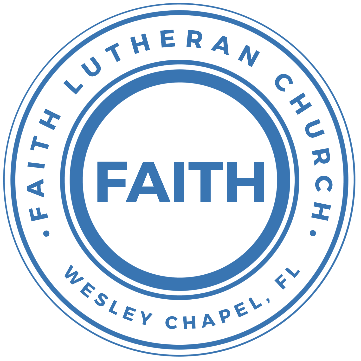 Leading our community into a deep connection in ChristWorship Service for October 3, 2021 at 11 AMWelcomeOpening Song: Down In My HeartI’ve got the joy, joy, joy, joy down in my heart, (where!?)
Down in my heart, (where?), down in my heart,
I’ve got the joy, joy, joy, joy down in my heart, (where!?)
down in my heart to stay. Chorus:
And I’m so happy, so very happy. 
I’ve got the love of Jesus in my heart.
And I’m so happy, so very happy. 
I’ve got the love of Jesus in my heartI’ve got the peace that passes understanding down in my heart, (where!?) Down in my heart, (where?), down in my heart,
I’ve got the peace that passes understanding down in my heart, (where!?) Down in my heart to stay. ChorusI’ve got the love of Jesus, love of Jesus, down in my heart, (where!?) Down in my heart, (where?), down in my heart
I’ve got the love of Jesus, love of Jesus, down in my heart, (where!?) Down in my heart to stay. ChorusI’ve got the wonderful love of my blessed redeemer way down in the depths of my heart, 
(where!?) Down in the depths of my heart, 
(where?) Down in the depths of my heart,
I’ve got the wonderful love of my blessed redeemer way down in the depths of my heart, (where!?) Down in my heart to stay. Chorus:
And I’m so happy, so very happy. 
I’ve got the love of Jesus in my heart.
And I’m so happy, so very happy. 
I’ve got the love of Jesus in my heartInvocationConfession and Forgiveness:P: We have come here today to worship the Lord.  In worship we hear the Word of God, we receive God's blessings, and respond with thanks and praise.  We begin by seeking God's blessing of forgiveness.  He has promised to remove the guilt and shame of our sin through the sacrifice of Jesus Christ on the cross.P: Let us confess our sins to the Lord. (a time of silence to reflect and personally confess our sins)P: Heavenly Father,
C: Heavenly Father,P: I have done things that were wrong.
C: I have done things that were wrong.P: I have been mean to others.
C: I have been mean to others.P: I have not obeyed my parents.
C: I have not obeyed my parents.P: I have not obeyed You, God.
C: I have not obeyed You, God.P: But I am very sorry.
C: But I am very sorry.P: Please forgive me.
C: Please forgive me.P: I love You very much.
C: I love You very much.P: And I know You love me, too.
C: And I know You love me, too.P: God has heard your apology.  He loves you very much.  God has told us that when we believe and trust in Him, He makes us His children.  As far as the east is from the west, so far does he remove our sins from us. He has told me to tell you that you are forgiven.  So, as His servant, I forgive you in the name of the Father and of the Son and of the Holy Spirit. C: Amen.Song: Jesus Loves MeJesus loves me this I know, For the Bible tells me so.
Little ones to Him belong, they are weak, but He is strong.Chorus:
Yes, Jesus loves me, yes, Jesus loves me,
Yes, Jesus loves me, The Bible tells me so.Jesus loves me, He who died.  Heaven's gates to open wide.
He will wash away my sin, Let His little child come in.ChorusJesus loves me when I'm good, When I do the things I should.
Jesus loves me when I'm bad, Even though it makes Him sad.ChorusFirst Reading - Hebrews 2:1-4 (MSG)It’s crucial that we keep a firm grip on what we’ve heard so that we don’t drift off. If the old message delivered by the angels was valid and nobody got away with anything, do you think we can risk neglecting this latest message, this magnificent salvation? First of all, it was delivered in person by the Master, then accurately passed on to us by those who heard it from him. All the while God was validating it with gifts through the Holy Spirit, all sorts of signs and miracles, as he saw fit.Reader: This is the Word of the Lord.
C: Thanks be to God.Children's Message "Pay Attention to God's Word!"Second Song: Firm FoundationChorus:
Jesus you're my firm foundation.  I know I can stand secure
Jesus you're my firm foundation. I put my hope in your Holy Word
I put my hope in your Holy WordI have a living hope (echo)
I have a future (echo)
God has a plan for me (echo)
Of this I'm sure, of this I'm sure.ChorusYour Word is faithful (echo)
Mighty in power (echo)
God has delivered me (echo)
Of this I'm sure, Of this I'm sureChorusSecond Reading - Hebrews 2:1-4 (MSG)It’s crucial that we keep a firm grip on what we’ve heard so that we don’t drift off. If the old message delivered by the angels was valid and nobody got away with anything, do you think we can risk neglecting this latest message, this magnificent salvation? First of all, it was delivered in person by the Master, then accurately passed on to us by those who heard it from him. All the while God was validating it with gifts through the Holy Spirit, all sorts of signs and miracles, as he saw fit.Reader: This is the Word of the Lord.
C: Thanks be to God.Children's Message "God's Word is Trustworthy"Gospel Reading - Mark 10:2–16And Pharisees came up and in order to test him asked, “Is it lawful for a man to divorce his wife?” He answered them, “What did Moses command you?” They said, “Moses allowed a man to write a certificate of divorce and to send her away.” And Jesus said to them, “Because of your hardness of heart he wrote you this commandment. But from the beginning of creation, ‘God made them male and female.’ ‘Therefore a man shall leave his father and mother and hold fast to his wife, and the two shall become one flesh.’ So they are no longer two but one flesh. What therefore God has joined together, let not man separate.”And in the house the disciples asked him again about this matter. And he said to them, “Whoever divorces his wife and marries another commits adultery against her, and if she divorces her husband and marries another, she commits adultery.”And they were bringing children to him that he might touch them, and the disciples rebuked them. But when Jesus saw it, he was indignant and said to them, “Let the children come to me; do not hinder them, for to such belongs the kingdom of God. Truly, I say to you, whoever does not receive the kingdom of God like a child shall not enter it.” And he took them in his arms and blessed them, laying his hands on them.P: This is the Gospel of the Lord.
C: Praise be to You, o Christ.Sermon Hymn – Who You Say I AmWho am I that the highest King / Would welcome me
I was lost but He brought me in / Oh His love for me
Oh His love for meChorus 1:
Who the Son sets free, oh is free indeed
I'm a child of God, yes, I amFree at last He has ransomed me / His grace runs deep
While I was a slave to sin / Jesus died for me
Yes He died for meChorus 2:
Who the Son sets free, oh is free indeed
I'm a child of God, yes, I am
In my Father's house, there’s a place for me
I'm a child of God, yes, I amI am chosen / Not forsaken I am who You say I am
You are for me / Not against me I am who You say I amI am who You say I amChorus 2Sermon – "Clinging To The Word of God in a Culture Opposed To It"Prayers: Text in prayer requests to (813) 602-1104‬The Lord's PrayerOur Father who art in heaven, hallowed be Thy name, Thy kingdom come, Thy will be done on earth as it is in heaven.  Give us this day our daily bread; and forgive us our trespasses as we forgive those who trespass against us; and lead us not into temptation, but deliver us from evil.  For Thine is the kingdom and the power and the glory forever and ever.  AmenWords of InstitutionPeaceP: The peace of the Lord be with you all.
C: And also, with you.
P: We greet each other in the peace of Christ.DistributionPrayerBenedictionClosing Song – Goodness Of GodI love you, Lord,  For your mercy never fails me.
All my days, I’ve been held in your hands
From the moment that I wake up, Till I lay my head
I will sing of the goodness of GodChorus:
All my life you have been faithful.
All my life you have been so, so good
With every breath that I am able
I will sing of the goodness of God I love your voice.  You have led me through the fire
In darkest night you are close like no other.
I’ve known you as a father.       I’ve known you as a friend
I have lived in the goodness of God <i>(Repeat last time)</i>ChorusYour goodness is running after, It’s running after me
Your goodness is running after, It’s running after me
With my life laid down, I’m surrendered now I give you everything
Your goodness is running after, It’s running after meRepeatWith my life laid down, I’m surrendered now I give you everything
Your goodness is running after, It’s running after me RepeatChorusOfferingUpcoming EventsToday, Noon – Confirmation
Song and DanceToday, 4PM – New Members Class
Pastor Kurt’s house
Dinner after classJuly 9-13, 2022 – LCMS National Youth Gathering
Houston, TX
For High School StudentsOther AnnouncementsFaith Choir
We will be starting up a choir of sorts. Because we are small and many people drive quite a distance to church, we will hold choir practice for 20 minutes immediately following the worship service each week. We are looking to add choir music to special Sundays.Sound Techs and Altar Guild Volunteers Needed
We are looking for people willing to volunteer to help with the sound on Sundays as well as those willing to help set up the altar and Communion each week before the service. If you would be willing to help out, please contact Pastor Kurt or Terrell.www.FaithWesleyChapel.comFaith YouTube 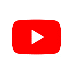 @FaithWesleyChapel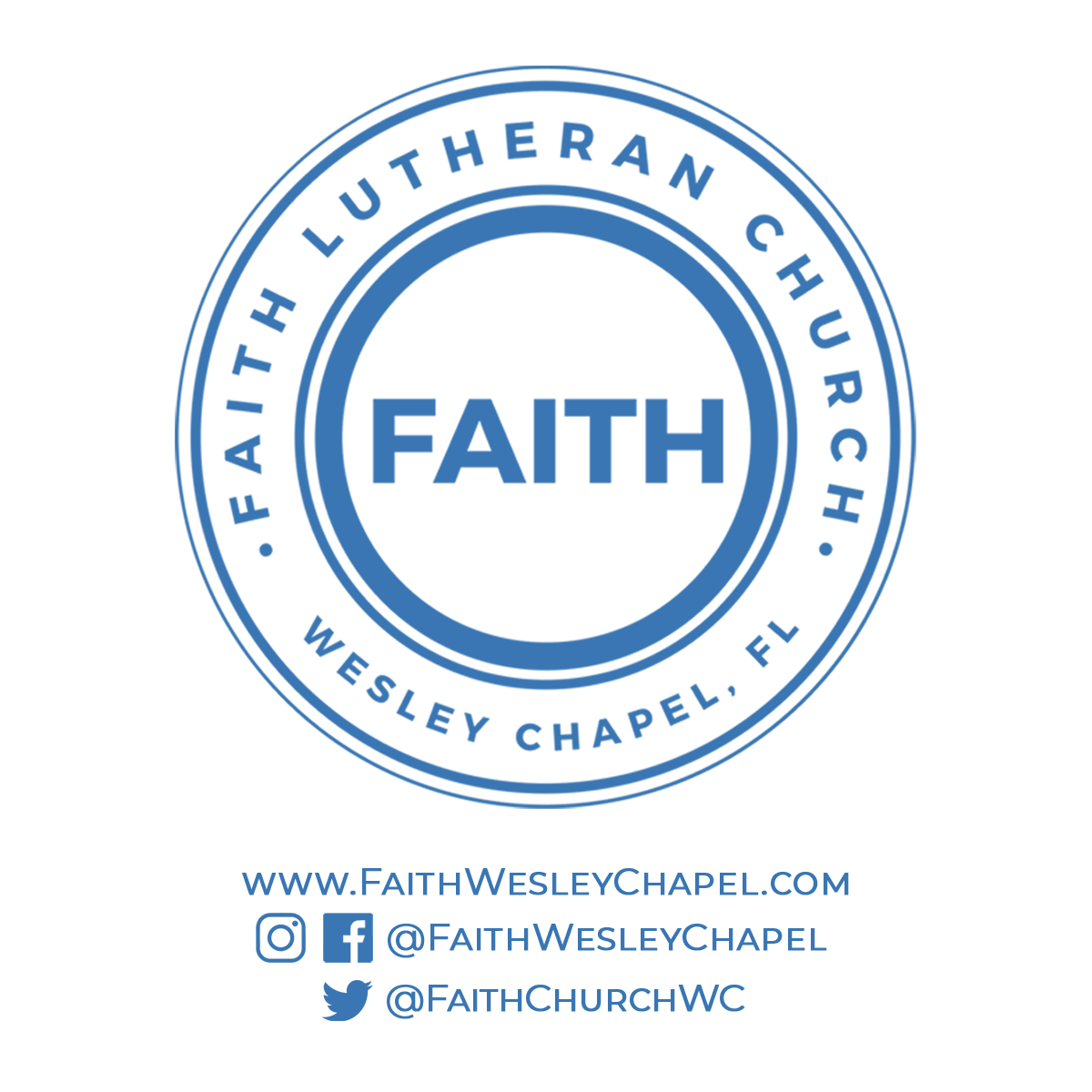 @FaithWesleyChapel@FaithChurchWC